ОПЕРАТИВНЫЙ ЕЖЕДНЕВНЫЙ ПРОГНОЗвозникновения и развития ЧС, связанных с состоянием (изменением) погодных условий и РХБ обстановки на территории Краснодарского края на 05 октября и двое последующих суток 06-07 октября 2015 года.Подготовлен на основе информации «КЦГМС» филиала ФГБУ «Северо-Кавказское УГМС», ФГБУ «СЦГМС ЧАМ», Кубанского БВУ, Государственного управления ветеринарии Краснодарского края, филиала ФГУ «Россельхозцентр» по Краснодарскому краю, Управление Федеральной службы по надзору в сфере защиты прав потребителей и благополучия человека по Краснодарскому краю1.Обстановка.1.1. Метеорологическая: в прошедшие сутки в крае сохранялась аномально жаркая преимущественно сухая погода.За истекшие сутки на территории Краснодарского края зафиксировано      23 термоточки, 17 подтверждено и ликвидировано.Прогноз погоды представленный «КЦГМС» филиалом ФГБУ «Северо-Кавказское УГМС» на ближайшие сутки с 1800 4 октября 2015 г. до 1800   5 октября 2015 г.:	По Краснодарскому краю: в предгорных и горных районах местами кратковременный дождь, гроза. Ночью и утром местами туман. Ветер восточный, северо-восточный 5-10 м/с. Температура ночью 10-15°, при прояснении 5-10°; днем 21-26°.	На Черноморском побережье без осадков, лишь в районе Б. Сочи ночью и утром местами небольшой дождь. Ветер северо-восточный, восточный, днем южный, юго-восточный 6-11 м/с местами до 13 м/с. Температура ночью 10-15°, на участке Туапсе-Сочи 15-20°; днем 20-25°, по югу до 27°.	По г. Краснодару: Без осадков. Ветер восточный 5-10 м/с. Температура ночью 10-12°, днем 24-26°.На двое последующих суток 06-07 октября:	По Краснодарскому краю: Во второй половине периода местами кратковременный дождь, гроза, в отдельных пунктах по южной половине края сильный дождь. Ветер северный, северо-восточный 5-10 м/с, 7.10 местами порывы до 12-17 м/с. Температура ночью 8-13°, днем 20-25°.	На Черноморском побережье: температура ночью 12-17°, днем 21-26°.Предупреждение по пожароопасности:   	5-7.10  местами по северо-западным, северо-восточным, юго-восточным, центральным районам края и на Черноморском побережье (район Анапы) сохраняется ЧПО 5 класса (ОЯ). Местами по северо-западным, северо-восточным, центральным районам, исключая Краснодар и Черноморское побережье, сохраняется ВПО 4 класса (НЯ). 1.2. Гидрологическая: существенных изменений на водных объектах края не наблюдалось. Температура воды у берегов Черного моря +20…+21°, у берегов Азовского моря +19…+21°.Прогноз: существенных изменений на водных объектах края не прогнозируется.1.3. Геологическая: в норме.Прогноз: активизации экзогенных процессов не ожидается.1.4. Сейсмическая: в норме.Прогноз: возможна сейсмическая активность на территории муниципальных образований: гг. Анапа, Геленджик, Новороссийск, Сочи.1.5. Техногенная:1.5.1. Обстановка по пожарам: за прошедшие сутки в крае было зафиксировано 9 пожаров. Пострадало 1 человек, погибших нет.1.5.2. ДТП: за прошедшие сутки на территории края произошло 16 ДТП. Пострадало 20 человека, погибло 6 человек.1.5.3. ВОП: не обнаружено.1.6. Радиационная, химическая и бактериологическая: в норме.1.7. Биолого-социальная: 1 октября в МО г. Сочи в горно-лесистой местности п. Горное потерялся мужчина. Поиски продолжаются.1.7.1. Происшествия на водных объектах: за прошедшие сутки на водных объектах края утонувших нет.1.7.2. Эпидемиологическая обстановка: в норме.1.7.3. Эпизоотическая обстановка: в МО Динской район продолжают проводится санитарно-карантинные мероприятия в связи с выявлением генетического материала вируса африканской чумы свиней.1.7.4. Фитосанитарная обстановка: в норме.2. Прогноз чрезвычайных ситуаций.2.1 Природного характера.2.1.1. 05 октября на территории муниципальных образований Армавир, Новокубанский район, Успенский район, Курганинский район, Щербиновский район, Ейский район, Приморско-Ахтарский район, Староминский район, Ленинградский район, Каневской район, Кущевский район, Крыловской район, Белоглинский район, Новопокровский район, Павловский район, Тихорецкий район, Выселковский район, Брюховецкий район, Тимашевский район, Славянский район, Калининский район, Красноармейский район, Кореновский район, Анапа,  Темрюкский район, Кавказский район, Тбилисский район, Гулькевичский район, Усть-Лабинский район (местами по всей территории края) существует вероятность возникновения ЧС и происшествий, связанных с:возникновением очагов природных пожаров на хлебных полях и в лесополосах;увеличением количества пожаров на объектах экономики и в населенных пунктах;увеличением количества ландшафтных пожаров.Источник ЧС и происшествий – пожароопасность.2.2. Техногенного характера:05-07 октября в крае возможны ЧС и происшествия, связанные с:авариями на объектах ЖКХ, на объектах энергетики;увеличением количества ДТП из-за тумана;увеличением количества ДТП и гибелью людей, в связи с большим потоком автотранспорта отдыхающих на побережье Черного и Азовского морей;гибелью людей на пожарах.2.3. Биолого-социального характера:В связи с массовым пребыванием отдыхающих на пляжах Черного и Азовского морей,  на других водных объектах края, а также купанием в несанкционированных местах возможны несчастные случаи, связанные с гибелью людей на воде;сохраняется угроза укусов клещами и другими насекомыми, которые являются переносчиками опасных инфекций;в связи с открытием охотничьего сезона существует вероятность возникновения несчастных случаев, связанных с использованием огнестрельного оружия;возможны несчастные случаи, связанные с отравлениями людей грибами: ядовитыми, условно-годными, неизвестными, а так же при нарушении технологии приготовления и поздним обращением за медицинской помощью;возможны случаи выхода людей в лесные массивы с последующей потерей ориентации на местности.на территории края существует вероятность возникновения новых очагов заболеваний: АЧС на свиноводческих предприятиях, сибирской язвой крупного рогатого скота на молочно-товарных фермах и в личных подсобных хозяйствах.3. Рекомендации.Общие предложения:довести прогноз до глав городских и сельских поселений, руководителей туристических групп, руководителей предприятий, организаций, аварийно-спасательных формирований;проверить готовность аварийно-спасательных формирований и органов управления к выполнению задач по предупреждению и  ликвидации ЧС;проверить готовность средств эвакуации, техники, плавсредств;подготовить места эвакуации;проверить работу систем оповещения населения;организовать дежурство руководящего состава;поддерживать на необходимом уровне запасы материальных и финансовых ресурсов для ликвидации чрезвычайных ситуаций.По противопожарным мероприятиям:организовать контроль пожарной обстановки и проведение в полном объеме превентивных мероприятий;принять меры по недопущению возникновения природных пожаров в связи с началом охотничьего сезона;организовать своевременное выявление угрозы распространения пожаровна населенные пункты, а/м и ж/д магистрали, продуктопроводы, линии электропередачи и связи, другие объекты;довести прогноз ЧС до руководителей лесничеств, предприятий, организаций; обеспечить разработку и организацию выполнения муниципальных целевых программ по вопросам обеспечения пожарной безопасности;обеспечить разработку плана привлечения сил и средств для тушения пожаров и проведения аварийно-спасательных работ на территории муниципального образования и контроль за его выполнением;разработать дополнительные требования пожарной безопасности на время установления особого противопожарного режима на территории муниципального образования; обеспечить беспрепятственный проезд пожарной техники к месту пожара,  повысить качество содержания дорог;обеспечить  работу связи и оповещение населения о пожаре;продолжить работу по созданию подразделений добровольной и муниципальной пожарной охраны.уточнить порядок организованного вывода (вывоза) населения из  опасных зон;организациям энергоснабжения усилить контроль за функционированием
трансформаторных подстанций и линий электропередач;обеспечить широкое проведение лесопожарной пропаганды среди населения в населенных пунктах, общественном транспорте, местах выполнения работ и массового отдыха людей по соблюдению правил пожарной безопасности;обеспечить строгий контроль за проведением сельскохозяйственных палов на сопредельных с лесным фондом землях с целью недопущения возникновения лесных пожаров;организовать силами населения и членов добровольных и пожарных формирований патрулирование населенных пунктов с первичными средствами пожаротушения, а также подготовку для возможного использования имеющейся водовозной и землеройной техники, организовывать при пожарном депо в помощь членам добровольной дружины (пожарно-сторожевой охраны) дежурство граждан и работников предприятий, расположенных в населенном пункте;в целях обеспечения пожарной безопасности в лесах максимально ограничить въезд в леса средств транспорта, а также посещение леса населением, закрыть имеющиеся на дорогах в лес шлагбаумы, установить щиты, предупреждающие о чрезвычайной пожарной опасности, выставить посты на контрольно-пропускных пунктах.По предупреждению ДТП:обеспечить готовность спасательных служб к реагированию на ДТП и аварии на других видах транспорта;совместно с территориальными органами ГИБДД МВД России реализовать меры по предупреждению возникновения ЧС и аварийных ситуаций на автомобильных трассах, в том числе организовать информирование населения о состоянии дорожного покрытия, плотности потоков дорожного движения на участках автотрасс и превентивное перераспределение потоков автомобильного движения и т. д.По вопросам обеспечения безопасности людей на водных объектах:организовать совместно с ГИМС  патрулирование на водоемах и проведение профилактических мероприятий по обследованию   водных объектов края; вести разъяснительную работу с населением и отдыхающими по выбору мест купания, правилам поведения на воде, запрете купания в нетрезвом состоянии, купании детей без присмотра взрослых;усилить контроль за работой мест массового отдыха. Привлечь отделения ГИМС к работе по определению мест массового отдыха (пляжей), баз (сооружений) для стоянки маломерных судов, используемых в целях проката (технические зоны);осуществлять постоянный надзор за техническим состоянием технических средств, привлекаемых к спасению терпящих бедствие на  водных объектах.По противоэпидемиологическим мероприятиям:совместно с территориальными органами Роспотребнадзора, Россельхознадзора и другими заинтересованными органами исполнительной власти организовать взаимодействие по усилению контроля за недопущением сброса неочищенных и необеззараженных сточных вод в открытые водоемы, обратив особое внимание на места возможных аварийных сбросов в водоемы, используемые для организованного и неорганизованного отдыха населения.По противоэпизоотическим мероприятиям:организовать контроль по эпизоотической (АЧС, сибирская язва у крупного рогатого скота), эпидемиологической, фитосанитарной обстановках и проведение в полном объеме превентивных мероприятий.ОД ЕДДС доложить в письменном виде в оперативную дежурную смену Главного управления МЧС России по Краснодарскому краю по факсу 8-861-267-18-57 или на электронный адрес omip@cuks23.ru до 18.00 04.10.2015:время получения Ежедневного оперативного прогноза;список должностных лиц, кому доведено «В том числе ГИБДД, МВД, ДРСУ, Автодор» и время доведения;проведенные превентивные мероприятия;уточненный состав дежурных сил и средств.СОД ЦУКС ГУ МЧС Россиипо Краснодарскому краю подполковник  вн. службы			                    п/п			А.С. МалакейИсполнитель:Д.И. Рамазанов322-01-033, 8(861)268-67-93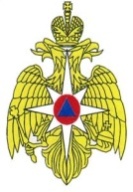 МЧС РОССИИ ФЕДЕРАЛЬНОЕ КАЗЕННОЕ УЧРЕЖДЕНИЕ «ЦЕНТР УПРАВЛЕНИЯ В КРИЗИСНЫХ СИТУАЦИЯХ ГЛАВНОГО УПРАВЛЕНИЯ МЧС РОССИИ ПО КРАСНОДАРСКОМУ КРАЮ» (ФКУ «ЦУКС ГУ МЧС России по Краснодарскому краю»)ул. Мира, 56, Краснодар,  350063, тел./fax: (861) 262-25-14cuks23@cuks23.ru«04» октября 2015 № 23/17-6771На № _________ от ____________Главам муниципальных образованийКраснодарского края(через ЕДДС)